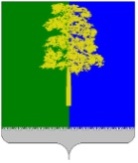 Муниципальное образование Кондинский районХанты-Мансийского автономного округа – ЮгрыАДМИНИСТРАЦИЯ КОНДИНСКОГО РАЙОНАПОСТАНОВЛЕНИЕНа основании п. 2 ст. 78.1 Бюджетного кодекса Российской Федерации, Федерального закона от 12 января 1996 года № 7-ФЗ «О некоммерческих организациях», постановления администрации Кондинского района от 29 октября 2018 года № 2132 «О муниципальной программе Кондинского района «Развитие гражданского общества в Кондинском районе на 2019-2025 годы и на период до 2030 года», администрация Кондинского района постановляет:1. Утвердить Порядок определения объема и предоставления субсидий из бюджета муниципального образования Кондинский район социально ориентированным некоммерческим организациям (приложение).2. Определить отдел по вопросам местного самоуправления управления внутренней политики администрации Кондинского района уполномоченным органом на прием документов, предоставляемых социально ориентированными некоммерческими организациями для получения субсидии в установленном порядке, подготовку документов о предоставлении субсидии и осуществление текущего контроля.3. Выплаты субсидий производить отделу по бухгалтерскому учету администрации Кондинского района.4. Признать утратившим силу постановление администрации Кондинского района от 24 марта 2015 года № 343 «Об утверждении порядка определения объема и предоставления субсидии из бюджета муниципального образования Кондинский район социально ориетированны некоммерческим организациям». 5. Обнародовать настоящее постановление в соответствии с решением Думы Кондинского района от 27 февраля 2017 года № 215 «Об утверждении Порядка опубликования (обнародования) муниципальных правовых актов и другой официальной информации органов местного самоуправления муниципального образования Кондинский район» и разместить на официальном сайте органов местного самоуправления муниципального образования Кондинский район.6. Настоящее постановление вступает в силу после его обнародования.7. Контроль за выполнением постановления возложить на заместителя главы администрации района, курирующего вопросы   социальной политики.Приложениек постановлению администрации районаПорядокопределения объема и предоставления субсидийиз бюджета муниципального образования Кондинский районсоциально ориентированным некоммерческим организациям(далее – Порядок)1. Настоящий Порядок разработан в соответствии с Бюджетным кодексом Российской Федерации и устанавливает порядок определения объема и предоставления субсидий социально ориентированным некоммерческим организациям (далее - также получатели субсидии в соответствующем числе и падеже), зарегистрированным и осуществляющим свою деятельность на территории Кондинского района, не являющимися муниципальными учреждениями.2. Социально ориентированными некоммерческими организациями в настоящем Порядке признаются некоммерческие организации, созданные в предусмотренных Федеральным законом от 12 января 1996 года № 7-ФЗ «О некоммерческих организациях» (далее - Федеральный закон «О некоммерческих организациях») формах (за исключением государственных корпораций, государственных компаний, общественных объединений, являющихся политическими партиями) и осуществляющие деятельность, направленную на решение социальных проблем, предусмотренную ч. 1 ст. 31.1 Федерального закона                        «О некоммерческих организациях».3. Субсидии предоставляются на реализацию мероприятий проводимых социально ориентированными некоммерческими организациями в рамках осуществления их уставной деятельности, соответствующей положениям ч. 1 ст. 31.1 Федерального закона                                  «О некоммерческих организациях».4. Субсидии предоставляются в целях оказания финансовой поддержки и создания условий для деятельности социально ориентированных некоммерческих организаций Кондинского района в пределах бюджетных ассигнований, предусмотренных решением о бюджете района на очередной год и на плановый период, на основании постановления администрации Кондинского района. Субсидии предоставляются получателю субсидии в целях софинансирования затрат на:4.1. Оплату труда сотрудников и начисления на нее в соответствии с законодательством Российской Федерации.4.2. Оплату командировочных расходов сотрудников.4.3. Оплату аренды помещений.4.4. Оплату услуг по содержанию имущества.4.5. Оплату коммунальных услуг.4.6. Оплату услуг связи.4.7. Оплату транспортных услуг.4.8. Приобретение предметов мебели, программного обеспечения и канцелярских принадлежностей.4.9. Издательскую деятельность.4. 10. Проведение конференций, семинаров, круглых столов, выставок.5. Субсидия предоставляется в размере 90 % от общей суммы затрат, но не более 200 тысяч рублей. 5.1. Преимущественное право на получение субсидии предоставляется социально ориентированной некоммерческой организации, обладающей статусом исполнителя полезных услуг, на срок не менее 2 лет.6. Для получения субсидии социально ориентированные некоммерческие организации предоставляют в уполномоченный орган администрации Кондинского района, следующие документы:а) заявление, подписанное руководителем социально ориентированной некоммерческой организацией или уполномоченным лицом;б) документ, подтверждающий полномочия лица, подписавшего заявление; в) копию свидетельства о государственной регистрации социально ориентированной некоммерческой организации в качестве юридического лица;г) копию свидетельства о постановке социально ориентированной некоммерческой организации на учет в налоговом органе;д) копию выписки из единого государственного реестра юридических лиц в отношении социально ориентированной некоммерческой организации, полученную не позднее 6 месяцев на дату подачи заявления;е) копию устава социально ориентированной некоммерческой организации с изменениями и дополнениями;ж) смету затрат получателя субсидии, в которой предусматриваются целевое назначение и размер субсидии, с приложением плана мероприятий;з) письменное согласие на проведения администрацией Кондинского района, органом внутреннего финансового муниципального контроля проверок по соблюдению получателем субсидии условий, целей и порядка предоставления субсидии.Копии документов, установленные подпунктами а - е настоящего пункта представляются одновременно с подлинниками документов или нотариально удостоверенные.Документы, установленные подпунктами ж, з настоящего пункта предоставляются в подлинниках.7. Требования, которым должен соответствовать получатель субсидии: а) у получателя субсидии должна отсутствовать неисполненная обязанность по уплате налогов, сборов, страховых взносов, пеней, штрафов, процентов, подлежащих уплате в соответствии с законодательством Российской Федерации о налогах и сборахб) у получателя субсидии должна отсутствовать просроченная задолженность по возврату в соответствующий бюджет бюджетной системы Российской Федерации, из которого планируется предоставление субсидии в соответствии с правовым актом, субсидий, бюджетных инвестиций, предоставленных в том числе в соответствии с иными правовыми актами, и иная просроченная задолженность перед соответствующим бюджетом бюджетной системы Российской Федерации. в) получатель субсидии не должен находиться в процессе реорганизации, ликвидации, банкротства.   8. Основание для отказа получателю субсидии:а) несоответствие представленных получателем субсидии документов требованиям, определенным пунктом 6 настоящего порядка, или непредставление (предоставление не полном объеме) указанных документов;б) недостоверность представленной получателем субсидии информации; в)  социально ориентированная некоммерческая организация не соответствует условиям, установленным пунктом 2, 3 Порядка;б) непредставление социально ориентированной некоммерческой организацией документов, установленных пунктом 6 Порядка и (или) представление документов, имеющих зачеркнутые слова, иные не оговоренные исправления, повреждения, не позволяющие однозначно истолковать их содержаниев) иные основания для отказа, определенные правовым актом (при необходимости). 9. Уполномоченный орган:а) осуществляет прием документов, предоставляемых социально ориентированными некоммерческими организациями для получения субсидии в установленном порядке.В случае представления социально ориентированной некоммерческой организацией копий документов одновременно с подлинниками документов производит сверку представленных документов и заверяет копии документов путем проставления штампа «Копия верна», даты, подписи, фамилии, имени, отчества специалиста уполномоченного органа:- соответствия социально ориентированной некоммерческой организации условиям, предусмотренным пунктом 2, 3 Порядка;- соответствия мероприятий предлагаемых к осуществлению социально ориентированной некоммерческой организацией направлениям деятельности, предусмотренным решением о бюджете района на очередной год и плановый период;- обоснованности запрашиваемого размера субсидии;- соответствие представленных социально ориентированной некоммерческой организацией документов перечню и требованиям, установленным пунктом 5 Порядка;в) передает документы в комиссию по предоставлению субсидии социально ориентированным некоммерческим организациям Кондинского района на реализацию мероприятий в области социальной политики (приложение)          г) осуществляет подготовку проекта постановления администрации Кондинского района о предоставлении субсидии (отказе в предоставлении субсидии) и обеспечивает его согласование в установленном порядке с заместителем главы администрации Кондинского района, курирующего деятельность соответствующего уполномоченного органа, заместителем главы администрации Кондинского района по вопросам экономического развития и финансов, комитетом по финансам и налоговой политики администрации Кондинского района, управлением внутренней политики администрации Кондинского района;д) осуществляет подготовку проекта договора о предоставлении субсидии, дополнительных соглашений о внесении изменений в договор о предоставлении субсидии;е) осуществляет текущий контроль за соблюдением целей, а также установленных договором условий предоставления субсидий.          10. Рассмотрение представленных некоммерческими общественными организациями ированным некоммерческим организациям Кондинского района на реализацию мероприятий в области социальной политики документов на предмет их соответствия условиям и критериям отбора, установленным настоящим Положением, осуществляется комиссией по предоставлению субсидии социально ориентированным некоммерческим организациям. 11. Срок рассмотрения комиссией документов не может превышать 10 рабочих дней со дня их поступления в Комиссию. 12. Результаты рассмотрения комиссии оформляются протоколом, который подписывается всеми членами комиссии. 13. Уполномоченный орган после подписания протокола комиссией готовит проект постановления администрации Кондинского района о предоставлении гранта13. Предоставление субсидий осуществляется в соответствии с договором о предоставлении субсидии социально ориентированной некоммерческой организации, заключаемым между администрацией Кондинского района и получателем субсидии.10. Перечисление субсидий осуществляется в установленном порядке в объеме, предусмотренном договором, на расчетный счет, открытый получателем субсидии в кредитной организации.11. Получатель субсидии представляет в уполномоченный орган информацию о деятельности получателя субсидии, расходовании субсидии на предмет соответствия целям и условиям предоставления субсидии в сроки предусмотренные договором.12. При установлении администрацией Кондинского района, органом внутреннего муниципального финансового контроля факта (-ов) нарушения (-ий) получателем субсидии целей, условий и порядка предоставления субсидий, предусмотренных Порядком и договором, отказа получателя субсидии от проведения администрацией Кондинского района и органом внутреннего муниципального финансового контроля проверок на предмет соблюдения условий, целей и порядка предоставления субсидии, субсидии на основании письменного требования администрации Кондинского района подлежат возврату получателем субсидии в установленном Порядке в бюджет муниципального образования Кондинский район в течение 10 рабочих дней с момента получения соответствующего требования.ПриложениеСОСТАВКОНКУРСНОЙ КОМИССИИ ПО ПРЕДОСТАВЛЕНИЮ СУБСИДИИ СОЦИАЛЬНООРИЕНТИРОВАННЫМ НЕКОММЕРЧЕСКИМ ОРГАНИЗАЦИЯМ КОНДИНСКОГОРАЙОНА НА РЕАЛИЗАЦИЮ МЕРОПРИЯТИЙ В ОБЛАСТИ СОЦИАЛЬНОЙ ПОЛИТИКИ  Заместитель главы Кондинского района, курирующий вопросы социальной сферы, председатель комиссии;Главный специалист по работе с общественными организациями и объединениями муниципального казенного учреждения "Управления материально-технического обеспечения Кондинского района", секретарь комиссии;Заместитель главы Кондинского района - председатель комитета экономического развития;Заместитель главы Кондинского района - председатель комитета по финансам и налоговой политике администрации Кондинского района;Начальник юридическо-правового управления администрации Кондинского района;Представитель Общественного совета Кондинского района (по согласованию).от    февраля   2019 года№ пгт. МеждуреченскийОб утверждении Порядка определения объема и предоставления субсидий из бюджета муниципального образования Кондинский район социально ориентированным некоммерческим организациям   Глава района  А.В. Дубовик 